Назив евиденције: Дозвола за тип возила  која су усаглашена са ТСИ или националним прописима (Члан 22. ЗОИ)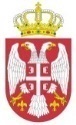 Република СрбијаДИРЕКЦИЈА ЗА ЖЕЛЕЗНИЦЕР. бр.Назив исправеНосилац исправеДатум издавањаБрој исправе1.Дозвола за  прва кола у серији за  теретна кола  серије  Eanoss-Eanoss-z  кола  бр. 31 72 5379 015ЈП '' Железнице  Србије''15.07.2008.I -01-2 Бр.141/082.Дозвола за реконструисана  Sgmns  теретна кола намењена за превоз контенерабр.  33 72 450 3004-0„ШИНВОЗ“ -  Зрењанин16.09.2010.I -01-2 Бр.444-03/103.Дозвола за реконструисана  Sgmns  теретна кола намењена за превоз контенерабр.  33 72 450 3004-0„ШИНВОЗ“ -  Зрењанин27.12.2011.I -01-2 Бр.340-632-4/114.Дозвола за врсту конструкцијетеретних кола типа Shimms-z за превоз ролни лима, бр. 33 72 4776 200 „ПРОМЕКОН“22.02.2011.I -01-2 Бр.340-55-3/115.Дозвола  за коришћење  врсте конструкције дизел електричне  локомотиве типа  ČD 770  на пругама  Србије''КОМБИНОВАНИ ПРЕВОЗ''Нови  Београд06.06.2012.I-01-2 Бр. 340-316-1/126.Дозвола за  коришћење врсте  конструкције, путничког вагона уског  колосека  760 mm серије Cs, где ознака Cs, према Наредби  бр. 19 о пренумерисању кола узаног колосека 0,76 м објављеној у броју 7 Службених новина државних саобраћајних установа из 1933. године значи за C - путничка кола III разреда са 4 осовине; s - путничка кола са ходником по средини кола,  може се користити за потребе саобраћаја на музејско-туристичкој прузи ''Шарганска осмица''„ЖЕЛВОЗ“  а.д.23.08.2012.I -01-2 Бр.340-397-3/127.Дозвола за коришћење врсте конструкције дизел моторног воза серије 711, подсерије 000ЈП '' Железнице  Србије''22.10.2012.I -01-2 Бр.340-306-8/128.Дозвола за коришћење врсте конструкције дизел хидрауличнелокомотиве  уског колосека 760mm L45H-077 (745-077)ЈП „Железнице Србије“19.12.2012.I-01-2 Бр.340-491 -6/129.Дозвола за коришћење врсте конструкције електричнелокомотиве TRAXX 2 (TRAXX P160 AC.2) „Whiterock“ d.o.o.24.12.2012.I-01-2 Бр.340-533 -7/1210. Дозвола за коришћење врсте конструкције четвороосовинске вагон цистерне ознаке Zas-z бр. 33 72 7962 100-3, са кодом L4BH за превоз светлих деривата нафте„Фабрика вагона Краљево“13.03.2013.I-01-2 Бр.340-77 -3/1311.Дозвола за коришћење у  саобраћајучетвороосовинских теретних кола за превоз колутова лима, типа Shimms-z, бројчане ознаке типа 4775''GOSA''04.06.2013.I-01-2 Бр.340-158-6/1312.Дозвола за врсту конструкције теретних  кола за превоз контејнера  типа Sgns-z GN-004бр. 33 72 4556 023-6„ПРОМЕКОН“09.09.2013.I -01-2 Бр.340-332-5/1313. Дозвола за коришћење врсте конструкције реконструисаних  шестоосовинских зглобних дводелних теретних кола за превоз контејнера типа Sggrs 80“ бр. 33 72 4950 000-6„Фабрика вагона Краљево“13.11.2013.I-01-2 Бр.340-86-4/1314.Дозвола  за коришћење у железничком саобраћају  врсте конструкције реконструисаних четвороосовинских теретних кола типа Rilms-z бр. 33 72 3548 000-7, настала реконструкцијом теретних кола типа Gas бр. 31 72 190 5763-3„ШИНВОЗ“ -  Зрењанин06.05.2014.I -02-2 Бр.340-247-6/201415.Дозвола за коришћење у железничком  саобраћају  врсте конструкције  железничког возила, која се први пут користи  на железничкој инфраструктури Републике Србије- реконструисана четвороосовинска кола за железничке  сврхе тип: Кухиња-трпезарија, серија: Uas-zž, број 80 72 930 0 405-5Железнице Србије а.д.Београд26.06.2014.I -01-2 Бр.340-69-4/1416.Дозволa за коришћење  у железничком саобраћају врсте конструкције реконструисаних двоосовинских теретних кола за рад на контактним мрежама типа  UK-zž бр. 44 72 9050 500-0, настала реконструкцијом теретних кола типаGbs-z  бр: 21 72 150 3150-1''ELNOS BL'' d.o.o.Београд04.12.2014.I -02-2 Бр.340-208-8/1417.Дозвола за коришћење врсте конструкције железничког возила- Еектромоторни воз  серије 413/417 (Stadler-Flirt 3) произвођача  Stadler Bussnang AG,  Швајцарска''ЖЕЛЕЗНИЦЕ СРБИЈЕ'' АДБеоград01.06.2015.I -02-2 Бр.340-298-4/1518.Дозвола за коришћење у саобраћају врсте конструкције реконструисаних четвороосовинских  теретних  кола типа Smmps-zбр. 33 72 4729  018-8ПРОМЕКОНБеоград15.06.2015.I -02-2 Бр.340-256-5/1519.Дозвола  за тип возила  дизел хидрауличне  локомотиве  RUSTON LPSH,  за коришћење на индустријским колосецима''НИС'' а.д.Нови Сад06.07.2015.I -02-2 Бр.340-28-6/1520.Дозвола за тип возила реконструисаних четвороосовинских  теретних  кола типа Smmps-zбр. 33 72 4728  431-4ПРОМЕКОНБеоград28.12.2015.I -02-2 Бр.340-457-5/1521.Дозвола  за тип возила  за коришћење  у  саобраћају    дизел механичке  локомотиве   DМL200YW, произвођача ’’Jenbach’’ из Аустрије, на индустријским колосецима''НИС'' а.д.Нови Сад27.01.2016.I -02-2 Бр.340-37-3/1622.Дозвола за  тип возила  за коришћење  у  саобраћају    дизел механичке  локомотиве DМL180,  произвођача ’’Jenbach’’ из Аустрије, на индустријским колосецима''НИС'' а.д.Нови Сад02.02.2016.I -02-2 Бр.340-68-3/1623.Дозвола за тип дизел хидрауличне локомотиве  серије и подсерије  735-000 (DНL 600)  произвођача ''МИН'' Ниш, за  коришћење  на  колосецима индустријске   железнице ''Железара Смедерево'' д.о.о. Смедерево  и  на манипулативним колосецима железничких станица  Радинац и Смедерево''Железара Смедерево''Смедерево -Радинац16.03.2016.I -02-2 Бр.340-56-5/16RS592016100124.Дозвола за тип за друмско-железничко возило типа V2R-730-S,  произвођача ''L. Geismar'', из Француске, са бројном ознаком  серије – 99 72 9 901 000,Акционарско друштво за  управљање јавномжелезничком инфраструктуром''ИНФРАСТРУКТУРА  ЖЕЛЕЗНИЦЕ СРБИЈЕ''Београд18.03.2016.I -01-1 Бр.340-20-5/16RS592016400125.Дозвола за тип возила  за дизел-електричну  локомотиву серије 646 (фабрички  тип 723.7), произвођача  CZ LOKO, a.s,  Република Чешка''КLIMA SHOP'' doo01.04.2016.I -01-1 Бр.340-92-8/16RS592016100226.Дозволa за коришћење  у саобраћају за тип рeконструисаних четвороосовинских  теретних плато  кола типа Rbns-z , произвођача  ZNTK ’’PATEREK’’ Spolka Akcyjna, Република ПољскаПРОМЕКОНБеоград26.08.2016.I -01-1 Бр.340-424-3/16RS592016300127.Дозвола за тип дизел хидрауличне локомотиве DHL 300 E (ремоторизо-вана) произвођача  ’’Đuro Đaković’’, Славонски Брод, Република Хрватска, за рад на индустријским колосекцима„Hesteel Serbia Iron&Steel“ d.o.o. Београд, у Смедереву, и на манипулативним колосецима железничких станица Радинац и Смедерево„Hesteel Serbia Iron&Steel“ d.o.o.Београд03.02.2017.Бр.340-237-2/2017RS592016100328.Дозвола за тип  возила за електричну локомотиву типа 463 (CEA1 B1 ),  фабрички број 001, произвођача ’’ CRRC ZELC’’,   из  Пекинга, Народна Република Кина’’RELIANCE CONSULTANCY’’ dooВојводе Мишића 85Обреновац28.09.2017.I-01-1 Бр. 340-839-3/2017RS592017100129.Дозвола за тип за дизел електричну локомотиву серије 646 (98728646001-7)„НИС“ а.д. Нови Сад03.12.2018I-01-1 Бр. 340-1442-5/2018RS5920181001